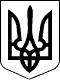 проєкт                                                         УКРАЇНАХМІЛЬНИЦЬКА РАЙОННА РАДАВІННИЦЬКОЇ ОБЛАСТІ					Р І Ш Е Н Н Я  травня 2022 року                                            17 сесія 8 скликанняПро затвердження проекту землеустрою щодо встановлення  межі населеного пункту с.Широка Гребля на території Хмільницької міської ради Хмільницького району Вінницької області Відповідно до пункту 21 частини 1 статті 43 Закону України «Про місцеве самоврядування в Україні»,  статті 10, частини 2 статті 173 та частини 2 статті  174 Земельного кодексу України,  статті 46 Закону України «Про землеустрій», розпорядження Кабінету Міністрів України від 12.06.2020 року № 707-р «Про визначення адміністративних центрів та затвердження територій територіальних громад Вінницької області», постанови Верховної Ради України від 17.07.2020 року № 807-ІХ «Про утворення та ліквідацію районів», на підставі клопотання Хмільницької міської ради від 22.03.2022 року № 775/01-18 та рішення 27 сесії Хмільницької міської ради 8 скликання від 25.02.2022 року №1183 «Про погодження та затвердження проекту землеустрою щодо встановлення меж населеного пункту села Широка Гребля Хмільницького району Вінницької області»,  взявши до уваги рекомендації постійної комісії районної ради з питань земельних ресурсів та розвитку населених пунктів, районна рада  ВИРІШИЛА:1. Затвердити  проект  землеустрою щодо щодо встановлення  межі населеного пункту с.Широка Гребля на території Хмільницької міської ради Хмільницького району Вінницької області  загальною площею 684,7900 га. 2. Встановити межі адміністративно-територіального утворення села Широка Гребля Хмільницької міської територіальної громади  Хмільницького району Вінницької області згідно проекту землеустрою щодо встановлення межі населеного пункту с.Широка Гребля на території Хмільницької міської ради Хмільницького району Вінницької області  загальною площею 684,7900 га. 3. Контроль за виконанням даного рішення покласти на постійну комісію районної ради з питань земельних ресурсів та розвитку населених пунктів (Дудник О.П.).Голова районної ради                                    Ю. СЛАБЧУККарпінець В.Д.Нечипорук В.М.Болюбаш Є.А.Дудник О.П.